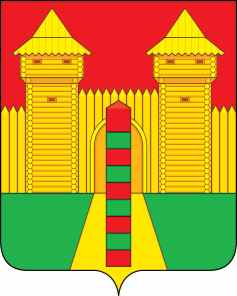 АДМИНИСТРАЦИЯ  МУНИЦИПАЛЬНОГО  ОБРАЗОВАНИЯ «ШУМЯЧСКИЙ   РАЙОН» СМОЛЕНСКОЙ  ОБЛАСТИПОСТАНОВЛЕНИЕот 06.10.2023г. № 465          п. Шумячи	В соответствии с Земельным кодексом Российской Федерации, Федеральным законом от 7 октября 2022г. № 385-ФЗ «О внесении изменений в Земельный кодекс Российской Федерации и признании утратившей силу части 7 статьи 34 Федерального закона «О внесении изменений в Земельный кодекс Российской Федерации и отдельные законодательные акты Российской Федерации». Администрация муниципального образования «Шумячский район» Смоленской областиП О С Т А Н О В Л Я Е Т:                 1. Провести электронный аукцион на право заключения договора аренды земельного участка (далее – Участок): - лот № 1 – земельный участок из земель населенных пунктов с кадастровым номером 67:24:0740101:356, находящийся по адресу: Российская Федерация, Смоленская область, муниципальный район Шумячский, сельское поселение Надейковичское, деревня Надейковичи, вблизи д. 90. Площадь Участка 845 кв.м. Назначение участка – хранение автотранспорта.2.Установить:2.1. Начальную цену   на право заключения договора аренды Участка: - лот № 1 – в сумме 1379 (одна тысяча триста семьдесят девять) рублей 39 копеек. 2.2. Шаг аукциона:- лот № 1 – в сумме 41 (сорок один) рубль 38 копеек.3. Установить размер задатка для участия в аукционе на право заключения договора аренды земельного участка в размере 20 процентов от начальной цены предмета аукциона – 275 (двести семьдесят пять) рублей 88 копеек.4. Отделу экономики и комплексного развития Администрации муниципального образования «Шумячский район» Смоленской области подготовить необходимые материалы и документы по проведению электронного аукциона.И.п. Главы  муниципального  образования «Шумячский район» Смоленской области                                              Г.А. ВарсановаО проведении электронного аукциона  на право заключения договора аренды земельного участка, находящегося в государственной собственности